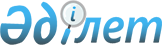 Об определении мест для размещения агитационных печатных материаловПостановление акимата Есильского района Акмолинской области от 16 июля 2021 года № а-7/145. Зарегистрировано в Министерстве юстиции Республики Казахстан 16 июля 2021 года № 23578
      В соответствии с пунктом 6 статьи 28 Конституционного закона Республики Казахстан "О выборах в Республике Казахстан", пунктом 2 статьи 31 Закона Республики Казахстан "О местном государственном управлении и самоуправлении в Республике Казахстан", акимат Есильского района ПОСТАНОВЛЯЕТ:
      1. Определить места для размещения агитационных печатных материалов, согласно приложению к настоящему постановлению.
      2. Признать утратившим силу постановление акимата Есильского района от 10 сентября 2020 года № а-9/286 "Об определении мест для размещения агитационных печатных материалов и предоставлении кандидатам помещений для встреч с избирателями" (зарегистрировано в Реестре государственной регистрации нормативных правовых актов за № 8017).
      3. Контроль за исполнением настоящего постановления возложить на руководителя аппарата акима Есильского района Мусабаева Ж.Х.
      4. Настоящее постановление вводится в действие по истечении десяти календарных дней после дня его первого официального опубликования.
      "СОГЛАСОВАНО" Места для размещения агитационных печатных материалов
					© 2012. РГП на ПХВ «Институт законодательства и правовой информации Республики Казахстан» Министерства юстиции Республики Казахстан
				
      Аким района

С.Балжанов

      Есильской районной территориальной
избирательной комиссией
Приложение
к постановлению
от 16 июля 2021 года
№ а-7/145
№
Наименование населенного пункта
Места для размещения агитационных печатных материалов
1
село Аксай
улица Ленина, 8, стенд возле здания коммунального государственного учреждения "Общеобразовательная школа села Аксай отдела образования по Есильскому району управления образования Акмолинской области".
2
село Алматинское
улица Клубная, 5, стенд возле здания коммунального государственного учреждения "Начальная школа села Алматинское отдела образования по Есильскому району управления образования Акмолинской области".
3
село Биртал
улица Центральная, 1, стенд возле административного здания товарищества с ограниченной ответственностью "Компания "Орион плюс".
4
село Бузулук
улица Целинная, 8, стенд возле здания коммунального государственного учреждения "Общеобразовательная школа села Бузулук отдела образования по Есильскому району управления образования Акмолинской области".
5
село Двуречное
улица Целинная, 34, стенд возле здания коммунального государственного учреждения "Общеобразовательная школа села Двуречное отдела образования по Есильскому району управления образования Акмолинской области".
6
село Ейское
улица Механизаторов, 8, стенд возле здания коммунального государственного учреждения "Начальная школа села Ейское отдела образования по Есильскому району управления образования Акмолинской области".
7
город Есиль
улица Толе би, 10, стенд возле здания коммунального государственного учреждения "Централизованная библиотечная система отдела внутренней политики, культуры и развития языков Есильского района Акмолинской области".
7
город Есиль
стенд возле привокзальной площади по улице Жамбыла Жабаева.
7
город Есиль
улица Гагарина, 1, стенд возле здания государственного коммунального казенного предприятия "Есильский районный дом культуры при отделе внутренней политики, культуры и развития языков Есильского района Акмолинской области".
8
село Жаныспай
улица Ленина, 15, стенд возле административного здания товарищества с ограниченной ответственностью "ЖАНЫСПАЙ - ZR"
9
село Заречное
улица Бейбитшилик, 10, стенд возле здания сельского дома культуры государственного коммунального казенного предприятия "Есильский районный дом культуры при отделе внутренней политики, культуры и развития языков Есильского района Акмолинской области".
10
село Знаменка
улица Центральная, 2, стенд возле здания сельского клуба государственного коммунального казенного предприятия "Есильский районный дом культуры при отделе внутренней политики, культуры и развития языков Есильского района Акмолинской области".
11
село Иглик
улица Школьная, 10, стенд возле здания коммунального государственного учреждения "Основная средняя школа имени Ыбырая Алтынсарина села Иглик отдела образования по Есильскому району управления образования Акмолинской области".
12
село Интернациональное
улица Маяковского, 9, стенд возле здания коммунального государственного учреждения "Общеобразовательная школа села Интернациональное отдела образования по Есильскому району управления образования Акмолинской области"
13
село Калачи
улица Школьная, 25, стенд возле здания коммунального государственного учреждения "Начальная школа села Калачи отдела образования по Есильскому району управления образования Акмолинской области".
14
село Ковыльное
улица Маяковского, 6, стенд возле здания коммунального государственного учреждения "Общеобразовательная школа села Ковыльное отдела образования по Есильскому району управления образования Акмолинской области".
15
село Красивое
улица Тауелсиздик, 31, стенд возле здания коммунального государственного учреждения "Общеобразовательная школа села Красивое отдела образования по Есильскому району управления образования Акмолинской области"
16
станция Красивое
улица Вокзальная, 1, стенд возле здания табельного помещения путевой части.
17
село Курское
улица Целинная, 27, стенд возле здания коммунального государственного учреждения "Общеобразовательная школа села Курское отдела образования по Есильскому району управления образования Акмолинской области".
18
село Караколь
улица Набережная, 9, стенд возле здания сельского клуба государственного коммунального казенного предприятия "Есильский районный дом культуры при отделе внутренней политики, культуры и развития языков Есильского района Акмолинской области".
19
село Кумай
улица Трудовая, 16, стенд возле здания коммунального государственного учреждения "Основная средняя школа села Кумай отдела образования по Есильскому району управления образования Акмолинской области".
20
село Ленинское
улица Октябрьская, 14, стенд возле здания мини-центр "Жарқын" при коммунальном государственном учреждении "Общеобразовательная школа села Красивое отдела образования по Есильскому району управления образования Акмолинской области".
21
село Московское
улица Школьная, 14, стенд возле здания коммунального государственного учреждения "Общеобразовательная школа села Московское отдела образования по Есильскому району управления образования Акмолинской области"
22
село Орловка
улица Мира, 10, стенд возле здания сельского клуба государственного коммунального казенного предприятия "Есильский районный дом культуры при отделе внутренней политики, культуры и развития языков Есильского района Акмолинской области".
23
село Приишимка
улица Элеваторная 2, стенд возле административного здания товарищества с ограниченной ответственностью "Приишимье".
24
село Раздольное
улица Октябрьская, 10, стенд возле здания коммунального государственного учреждения "Основная средняя школа села Раздольное отдела образования по Есильскому району управления образования Акмолинской области"
25
село Речное
улица Школьная, 30, стенд возле здания коммунального государственного учреждения "Начальная школа села Речное отдела образования по Есильскому району управления образования Акмолинской области".
26
село Свободное
улица Обушко, 1, стенд возле здания сельского клуба государственного коммунального казенного предприятия "Есильский районный дом культуры при отделе внутренней политики, культуры и развития языков Есильского района Акмолинской области".
27
село Сурган
улица Ыбырай Алтынсарин, 2, стенд возле здания коммунального государственного учреждения "Общеобразовательная школа села Сурган отдела образования по Есильскому району управления образования Акмолинской области".
28
село Юбилейное
улица Пионерская, 5 б, стенд возле здания сельского клуба товарищества с ограниченной ответственностью "Ново-Приречное".
29
село Ярославка
улица Молодежная, 18, стенд возле здания коммунального государственного учреждения "Основная средняя школа села Ярославка отдела образования по Есильскому району управления образования Акмолинской области".